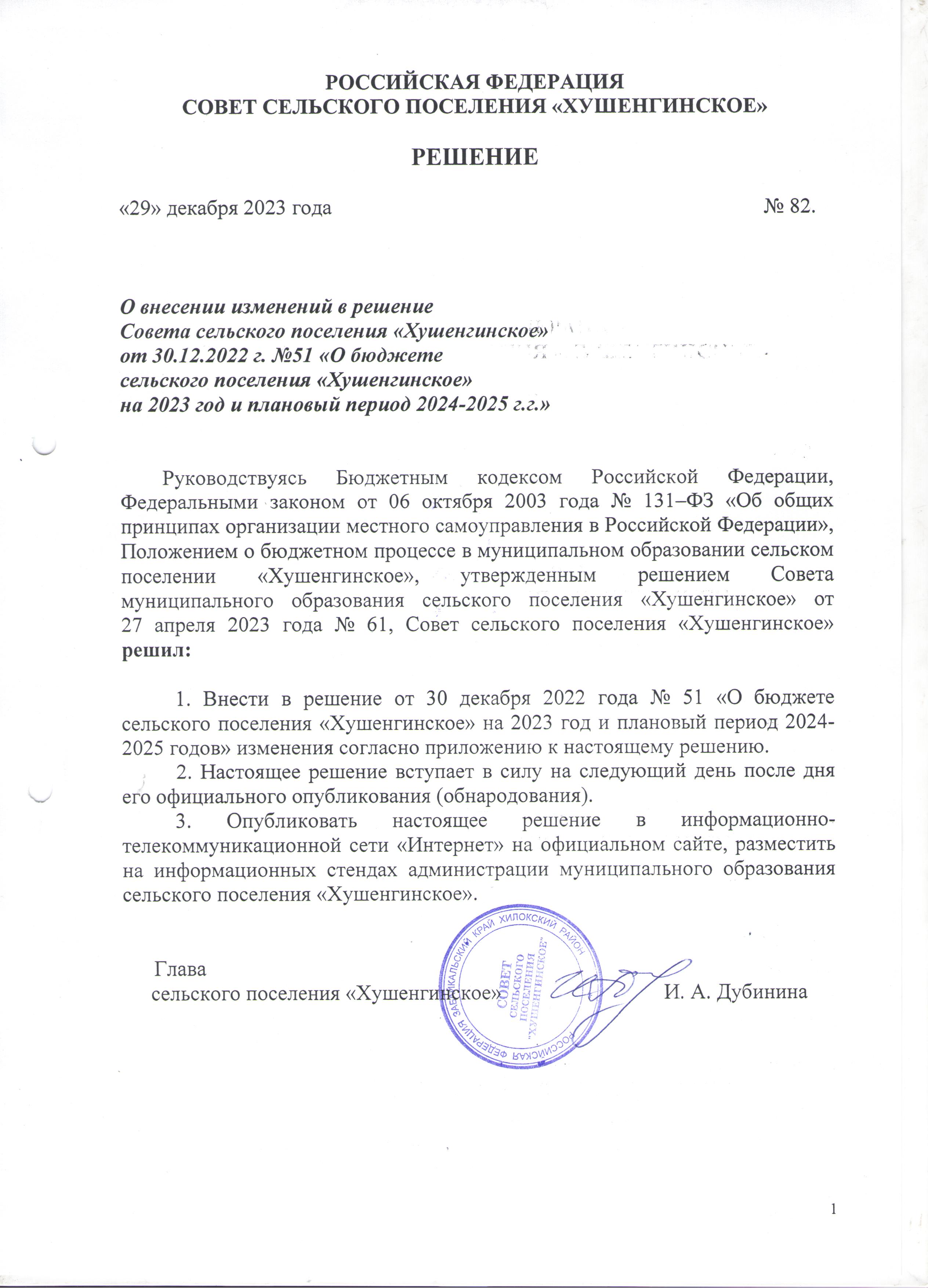 Приложениек решению Совета сельского поселения«Хушенгинское»от 29 декабря 2023 года № 82Изменения, вносимые в решение от 30 декабря 2022 года № 51«О бюджете сельского поселения«Хушенгинское» на 2023 год и плановый период 2024-2025 годов» (далее – Решение)1.  В главе 1, в статье 1 Решения в пункте 1 цифры «11599,5» заменить цифрами «12890,4»;2. В главе 2 в статье 2 Решения цифры «10333,8» заменить цифрами «11624,7»;3. В главе 2, в статье 2, п.2 Решения цифры «3032,7» заменить цифрами «3959,1»;4. В главе 2, статья 2, п. 4 Решения цифры «1611,8» заменить цифрами «1911,8»5. Утвердить суммы субсидии бюджетам бюджетной системы Российской Федерации (межбюджетные субсидии) в размере:- Прочие субсидии - 64,5 тыс. руб.;6. Статью 3, главы 2 дополнить пунктом 4  следующего содержания:«Размер дефицита бюджета сельского поселения «Хушенгинское» в сумме 30,4 тыс. рублей, в том числе за счет остатков средств на начало года в сумме 30,4 рублей.»7. Приложения № 4, № 8, № 10, № 11, № 12 к Решению изложить в следующей редакции:   Приложение № 4Приложение № 4Приложение № 4Приложение № 4к решению Совета сельского к решению Совета сельского к решению Совета сельского к решению Совета сельского поселения "Хушенгинское" поселения "Хушенгинское" поселения "Хушенгинское" поселения "Хушенгинское" "О бюджете сельского поселения"О бюджете сельского поселения"О бюджете сельского поселения"О бюджете сельского поселения"Хушенгинское" на 2023 год"Хушенгинское" на 2023 год"Хушенгинское" на 2023 год"Хушенгинское" на 2023 годи плановый период 2024 и 2025 годов"и плановый период 2024 и 2025 годов"и плановый период 2024 и 2025 годов"и плановый период 2024 и 2025 годов"от 29.12.2023 г  №82от 29.12.2023 г  №82от 29.12.2023 г  №82от 29.12.2023 г  №82Источники финансирования дефицита сельского поселения  "Хушенгинское" на 2023 годИсточники финансирования дефицита сельского поселения  "Хушенгинское" на 2023 годИсточники финансирования дефицита сельского поселения  "Хушенгинское" на 2023 годИсточники финансирования дефицита сельского поселения  "Хушенгинское" на 2023 годКод классификации источников финансирования бюджетаКод классификации источников финансирования бюджетаНаименование  кода группы статьи и вида источника финансирования дефицита бюджетов наименование кода классификации операций сектора государственного управления относящихся к источникам финансирования дефицитов бюджетовСумма (тыс.рублей)Код главного администратора источников финнансирования дефицитовКод группы подгруппы статьи и вида источника финансирования дефицита бюджетов код классификации операций сектора государственного управления относящихся к источникам финансирования дефицитов бюджетовНаименование  кода группы статьи и вида источника финансирования дефицита бюджетов наименование кода классификации операций сектора государственного управления относящихся к источникам финансирования дефицитов бюджетовСумма (тыс.рублей)1234Источники внутреннего финансирования дефицита бюджета, всего в том числе:30,480201 05 00 00 00 0000 000Изменение остатков средств  на счетах по учету средств бюджета30,480201 05 00 00 00 0000 500Увеличение остатков средств бюджетов-12 890,480201 05 02 00 00 0000 500Увеличение прочих остатков средств бюджетов-12 890,480201 05 02 01 00 0000 510Увеличение прочих остатков денежных средств бюджетов-12 890,480201 05 02 01 10 0000 510Увеличение прочих остатков денежных средств бюджетов муниципальных образований-12 890,480201 05 00 00 00 0000 600Уменьшение остатков средств бюджетов12 920,880201 05 02 00 00 0000 600Уменьшение прочих остатков средств бюджетов12920,8080201 05 02 01 00 0000 610Уменьшение прочих остатков денежных средств бюджетов12920,8080201 05 02 01 10 0000 610Уменьшение прочих остатков денежных средств бюджетов муниципальных образований12920,80Приложение № 8Приложение № 8Приложение № 8Приложение № 8Приложение № 8Приложение № 8Приложение № 8Приложение № 8Приложение № 8Приложение № 8Приложение № 8Приложение № 8к  решению Совета сельскогок  решению Совета сельскогок  решению Совета сельскогок  решению Совета сельскогок  решению Совета сельскогок  решению Совета сельскогок  решению Совета сельскогок  решению Совета сельскогок  решению Совета сельскогок  решению Совета сельскогок  решению Совета сельскогок  решению Совета сельскогопоселения "Хушенгинское"поселения "Хушенгинское"поселения "Хушенгинское"поселения "Хушенгинское"поселения "Хушенгинское"поселения "Хушенгинское"поселения "Хушенгинское"поселения "Хушенгинское"поселения "Хушенгинское"поселения "Хушенгинское"поселения "Хушенгинское"поселения "Хушенгинское""О бюджете сельского поселения"О бюджете сельского поселения"О бюджете сельского поселения"О бюджете сельского поселения"О бюджете сельского поселения"О бюджете сельского поселения"О бюджете сельского поселения"О бюджете сельского поселения"О бюджете сельского поселения"О бюджете сельского поселения"О бюджете сельского поселения"О бюджете сельского поселения"Хушенгинское" на 2023 год"Хушенгинское" на 2023 год"Хушенгинское" на 2023 год"Хушенгинское" на 2023 год"Хушенгинское" на 2023 год"Хушенгинское" на 2023 год"Хушенгинское" на 2023 год"Хушенгинское" на 2023 год"Хушенгинское" на 2023 год"Хушенгинское" на 2023 год"Хушенгинское" на 2023 год"Хушенгинское" на 2023 годи плановый период 2024 и 2025 годов"и плановый период 2024 и 2025 годов"и плановый период 2024 и 2025 годов"и плановый период 2024 и 2025 годов"и плановый период 2024 и 2025 годов"и плановый период 2024 и 2025 годов"и плановый период 2024 и 2025 годов"и плановый период 2024 и 2025 годов"и плановый период 2024 и 2025 годов"и плановый период 2024 и 2025 годов"и плановый период 2024 и 2025 годов"и плановый период 2024 и 2025 годов"от 29.12.2023 г  №82от 29.12.2023 г  №82от 29.12.2023 г  №82от 29.12.2023 г  №82от 29.12.2023 г  №82от 29.12.2023 г  №82от 29.12.2023 г  №82от 29.12.2023 г  №82от 29.12.2023 г  №82от 29.12.2023 г  №82от 29.12.2023 г  №82от 29.12.2023 г  №82Формы межбюджетных трансфертов, получаемых из других бюджетовФормы межбюджетных трансфертов, получаемых из других бюджетовФормы межбюджетных трансфертов, получаемых из других бюджетовФормы межбюджетных трансфертов, получаемых из других бюджетовФормы межбюджетных трансфертов, получаемых из других бюджетовФормы межбюджетных трансфертов, получаемых из других бюджетовФормы межбюджетных трансфертов, получаемых из других бюджетовФормы межбюджетных трансфертов, получаемых из других бюджетовФормы межбюджетных трансфертов, получаемых из других бюджетовФормы межбюджетных трансфертов, получаемых из других бюджетовФормы межбюджетных трансфертов, получаемых из других бюджетовФормы межбюджетных трансфертов, получаемых из других бюджетовбюджетной системы, в 2023годубюджетной системы, в 2023годубюджетной системы, в 2023годубюджетной системы, в 2023годубюджетной системы, в 2023годубюджетной системы, в 2023годубюджетной системы, в 2023годубюджетной системы, в 2023годубюджетной системы, в 2023годубюджетной системы, в 2023годубюджетной системы, в 2023годубюджетной системы, в 2023году№ п/пНаименование доходовНаименование доходовНаименование доходовНаименование доходовНаименование доходовНаименование доходовНаименование доходовСумма (тыс.рублей)Сумма (тыс.рублей)Сумма (тыс.рублей)Сумма (тыс.рублей)122222223333БЕЗВОЗМЕЗДНЫЕ ПОСТУПЛЕНИЯ - всегоБЕЗВОЗМЕЗДНЫЕ ПОСТУПЛЕНИЯ - всегоБЕЗВОЗМЕЗДНЫЕ ПОСТУПЛЕНИЯ - всегоБЕЗВОЗМЕЗДНЫЕ ПОСТУПЛЕНИЯ - всегоБЕЗВОЗМЕЗДНЫЕ ПОСТУПЛЕНИЯ - всегоБЕЗВОЗМЕЗДНЫЕ ПОСТУПЛЕНИЯ - всегоБЕЗВОЗМЕЗДНЫЕ ПОСТУПЛЕНИЯ - всего11 624,711 624,711 624,711 624,7В том числе:В том числе:В том числе:В том числе:В том числе:В том числе:В том числе:БЕЗВОЗМЕЗДНЫЕ ПОСТУПЛЕНИЯ ОТ ДРУГИХ  БЮДЖЕТОВ БЮДЖЕТНОЙ СИСТЕМЫ РОССИЙСКОЙ ФЕДЕРАЦИИБЕЗВОЗМЕЗДНЫЕ ПОСТУПЛЕНИЯ ОТ ДРУГИХ  БЮДЖЕТОВ БЮДЖЕТНОЙ СИСТЕМЫ РОССИЙСКОЙ ФЕДЕРАЦИИБЕЗВОЗМЕЗДНЫЕ ПОСТУПЛЕНИЯ ОТ ДРУГИХ  БЮДЖЕТОВ БЮДЖЕТНОЙ СИСТЕМЫ РОССИЙСКОЙ ФЕДЕРАЦИИБЕЗВОЗМЕЗДНЫЕ ПОСТУПЛЕНИЯ ОТ ДРУГИХ  БЮДЖЕТОВ БЮДЖЕТНОЙ СИСТЕМЫ РОССИЙСКОЙ ФЕДЕРАЦИИБЕЗВОЗМЕЗДНЫЕ ПОСТУПЛЕНИЯ ОТ ДРУГИХ  БЮДЖЕТОВ БЮДЖЕТНОЙ СИСТЕМЫ РОССИЙСКОЙ ФЕДЕРАЦИИБЕЗВОЗМЕЗДНЫЕ ПОСТУПЛЕНИЯ ОТ ДРУГИХ  БЮДЖЕТОВ БЮДЖЕТНОЙ СИСТЕМЫ РОССИЙСКОЙ ФЕДЕРАЦИИБЕЗВОЗМЕЗДНЫЕ ПОСТУПЛЕНИЯ ОТ ДРУГИХ  БЮДЖЕТОВ БЮДЖЕТНОЙ СИСТЕМЫ РОССИЙСКОЙ ФЕДЕРАЦИИ11 624,711 624,711 624,711 624,7В том числе:В том числе:В том числе:В том числе:В том числе:В том числе:В том числе:1Дотации от других бюджетов бюджетной системы Российской ФедерацииДотации от других бюджетов бюджетной системы Российской ФедерацииДотации от других бюджетов бюджетной системы Российской ФедерацииДотации от других бюджетов бюджетной системы Российской ФедерацииДотации от других бюджетов бюджетной системы Российской ФедерацииДотации от других бюджетов бюджетной системы Российской ФедерацииДотации от других бюджетов бюджетной системы Российской Федерации3 122,53 122,53 122,53 122,5В том числе:В том числе:В том числе:В том числе:В том числе:В том числе:В том числе:1Дотация бюджетам сельских поселений на выравнивание бюджетной обеспеченностиДотация бюджетам сельских поселений на выравнивание бюджетной обеспеченностиДотация бюджетам сельских поселений на выравнивание бюджетной обеспеченностиДотация бюджетам сельских поселений на выравнивание бюджетной обеспеченностиДотация бюджетам сельских поселений на выравнивание бюджетной обеспеченностиДотация бюджетам сельских поселений на выравнивание бюджетной обеспеченностиДотация бюджетам сельских поселений на выравнивание бюджетной обеспеченности3 122,53 122,53 122,53 122,52Субсидии бюджетам бюджетной системы Российской Федерации (межбюджетные субсидии)Субсидии бюджетам бюджетной системы Российской Федерации (межбюджетные субсидии)Субсидии бюджетам бюджетной системы Российской Федерации (межбюджетные субсидии)Субсидии бюджетам бюджетной системы Российской Федерации (межбюджетные субсидии)Субсидии бюджетам бюджетной системы Российской Федерации (межбюджетные субсидии)Субсидии бюджетам бюджетной системы Российской Федерации (межбюджетные субсидии)Субсидии бюджетам бюджетной системы Российской Федерации (межбюджетные субсидии)2 453,82 453,82 453,82 453,81Субсидии бюджетам сельских поселений на реализацию программ формирования современной городской средыСубсидии бюджетам сельских поселений на реализацию программ формирования современной городской средыСубсидии бюджетам сельских поселений на реализацию программ формирования современной городской средыСубсидии бюджетам сельских поселений на реализацию программ формирования современной городской средыСубсидии бюджетам сельских поселений на реализацию программ формирования современной городской средыСубсидии бюджетам сельских поселений на реализацию программ формирования современной городской средыСубсидии бюджетам сельских поселений на реализацию программ формирования современной городской среды2 389,32 389,32 389,32 389,32Прочие субсидии бюджетам сельских территорийПрочие субсидии бюджетам сельских территорийПрочие субсидии бюджетам сельских территорийПрочие субсидии бюджетам сельских территорийПрочие субсидии бюджетам сельских территорийПрочие субсидии бюджетам сельских территорийПрочие субсидии бюджетам сельских территорий64,564,564,564,53Субвенция от других бюджетов бюджетной системы Российской ФедерацииСубвенция от других бюджетов бюджетной системы Российской ФедерацииСубвенция от других бюджетов бюджетной системы Российской ФедерацииСубвенция от других бюджетов бюджетной системы Российской ФедерацииСубвенция от других бюджетов бюджетной системы Российской ФедерацииСубвенция от других бюджетов бюджетной системы Российской ФедерацииСубвенция от других бюджетов бюджетной системы Российской Федерации177,5177,5177,5177,51Субвенция на осуществление полномочий по первичному воинскому учету на территориях где отсутствуют военные комиссариатыСубвенция на осуществление полномочий по первичному воинскому учету на территориях где отсутствуют военные комиссариатыСубвенция на осуществление полномочий по первичному воинскому учету на территориях где отсутствуют военные комиссариатыСубвенция на осуществление полномочий по первичному воинскому учету на территориях где отсутствуют военные комиссариатыСубвенция на осуществление полномочий по первичному воинскому учету на территориях где отсутствуют военные комиссариатыСубвенция на осуществление полномочий по первичному воинскому учету на территориях где отсутствуют военные комиссариатыСубвенция на осуществление полномочий по первичному воинскому учету на территориях где отсутствуют военные комиссариаты177,5177,5177,5177,54Иные межбюджетные трансфертыИные межбюджетные трансфертыИные межбюджетные трансфертыИные межбюджетные трансфертыИные межбюджетные трансфертыИные межбюджетные трансфертыИные межбюджетные трансферты5 870,95 870,95 870,95 870,91Межбюджетные трансферты, передаваемые бюджетам муниципальных образований на осуществление части полномочий по решению вопросов местного значения в соответствии с заключенными соглашениямиМежбюджетные трансферты, передаваемые бюджетам муниципальных образований на осуществление части полномочий по решению вопросов местного значения в соответствии с заключенными соглашениямиМежбюджетные трансферты, передаваемые бюджетам муниципальных образований на осуществление части полномочий по решению вопросов местного значения в соответствии с заключенными соглашениямиМежбюджетные трансферты, передаваемые бюджетам муниципальных образований на осуществление части полномочий по решению вопросов местного значения в соответствии с заключенными соглашениямиМежбюджетные трансферты, передаваемые бюджетам муниципальных образований на осуществление части полномочий по решению вопросов местного значения в соответствии с заключенными соглашениямиМежбюджетные трансферты, передаваемые бюджетам муниципальных образований на осуществление части полномочий по решению вопросов местного значения в соответствии с заключенными соглашениямиМежбюджетные трансферты, передаваемые бюджетам муниципальных образований на осуществление части полномочий по решению вопросов местного значения в соответствии с заключенными соглашениями1 911,81 911,81 911,81 911,82Прочие межбюджетные трансферты, передаваемые бюджетам сельских поселенийПрочие межбюджетные трансферты, передаваемые бюджетам сельских поселенийПрочие межбюджетные трансферты, передаваемые бюджетам сельских поселенийПрочие межбюджетные трансферты, передаваемые бюджетам сельских поселенийПрочие межбюджетные трансферты, передаваемые бюджетам сельских поселенийПрочие межбюджетные трансферты, передаваемые бюджетам сельских поселенийПрочие межбюджетные трансферты, передаваемые бюджетам сельских поселений3959,103959,103959,103959,10ПРИЛОЖЕНИЕ 10ПРИЛОЖЕНИЕ 10ПРИЛОЖЕНИЕ 10ПРИЛОЖЕНИЕ 10ПРИЛОЖЕНИЕ 10ПРИЛОЖЕНИЕ 10ПРИЛОЖЕНИЕ 10ПРИЛОЖЕНИЕ 10к решению Совета сельскогок решению Совета сельскогок решению Совета сельскогок решению Совета сельскогок решению Совета сельскогок решению Совета сельскогок решению Совета сельскогок решению Совета сельскогопоселения "Хушенгинское"поселения "Хушенгинское"поселения "Хушенгинское"поселения "Хушенгинское"поселения "Хушенгинское"поселения "Хушенгинское"поселения "Хушенгинское"поселения "Хушенгинское""О бюджете сельского поселения "О бюджете сельского поселения "О бюджете сельского поселения "О бюджете сельского поселения "О бюджете сельского поселения "О бюджете сельского поселения "О бюджете сельского поселения "О бюджете сельского поселения "Хушенгинское" на 2023 год "Хушенгинское" на 2023 год "Хушенгинское" на 2023 год "Хушенгинское" на 2023 год "Хушенгинское" на 2023 год "Хушенгинское" на 2023 год "Хушенгинское" на 2023 год "Хушенгинское" на 2023 год и плановый период 2024 и 2025 годов"и плановый период 2024 и 2025 годов"и плановый период 2024 и 2025 годов"и плановый период 2024 и 2025 годов"и плановый период 2024 и 2025 годов"и плановый период 2024 и 2025 годов"и плановый период 2024 и 2025 годов"и плановый период 2024 и 2025 годов"от 29.12.2023 г  №82от 29.12.2023 г  №82от 29.12.2023 г  №82от 29.12.2023 г  №82от 29.12.2023 г  №82от 29.12.2023 г  №82от 29.12.2023 г  №82от 29.12.2023 г  №82Распределение  бюджетных ассигнований Распределение  бюджетных ассигнований Распределение  бюджетных ассигнований Распределение  бюджетных ассигнований Распределение  бюджетных ассигнований Распределение  бюджетных ассигнований Распределение  бюджетных ассигнований Распределение  бюджетных ассигнований  по разделам, подразделам,  целевым статьям, группам и подгруппам видов расходов по разделам, подразделам,  целевым статьям, группам и подгруппам видов расходов по разделам, подразделам,  целевым статьям, группам и подгруппам видов расходов по разделам, подразделам,  целевым статьям, группам и подгруппам видов расходов по разделам, подразделам,  целевым статьям, группам и подгруппам видов расходов по разделам, подразделам,  целевым статьям, группам и подгруппам видов расходов по разделам, подразделам,  целевым статьям, группам и подгруппам видов расходов по разделам, подразделам,  целевым статьям, группам и подгруппам видов расходовклассификации расходов бюджета поселения на 2023 год и плановый период 2024- 2025 гг.классификации расходов бюджета поселения на 2023 год и плановый период 2024- 2025 гг.классификации расходов бюджета поселения на 2023 год и плановый период 2024- 2025 гг.классификации расходов бюджета поселения на 2023 год и плановый период 2024- 2025 гг.классификации расходов бюджета поселения на 2023 год и плановый период 2024- 2025 гг.классификации расходов бюджета поселения на 2023 год и плановый период 2024- 2025 гг.классификации расходов бюджета поселения на 2023 год и плановый период 2024- 2025 гг.классификации расходов бюджета поселения на 2023 год и плановый период 2024- 2025 гг.Наименование показателяКоды Коды Коды Коды  на 2023 год на 2024 год на 2025 годНаименование показателяРз ПРЦСРВР на 2023 год на 2024 год на 2025 годНаименование показателяРз ПРЦСРВР на 2023 год на 2024 год на 2025 год12345678Общегосударственные вопросы017 151,100,000,00Функционирование высшего должностного лица субъекта Российской Федерации и муниципального образования0102840,700,000,00Высшее должностное лицо муниципального образования010200 0 00 20300840,700,000,00Расходы на выплаты персоналу в целях обеспечения выполнения функций государственными (муниципальными) органами, казенными учреждениями, органами управления государственными внебюджетными фондами010200 0 00 20300100840,700,000,00Расходы на выплаты персоналу государственных органов010200 0 00 20300120840,700,000,00Фонд оплаты труда 010200 0 00 20300121628,300,000,00Иные выплаты персоналу, за исключением фонда оплаты труда010200 0 00 203001220,000,000,00Взносы по обязательному социальному страхованию на выплаты работникам учреждений010200 0 00 79492129188,500,000,00Фонд оплаты труда 010200 0 00 7949212118,40Взносы по обязательному социальному страхованию на выплаты работникам учреждений010200 0 00 203001295,50Функционирование Правительства Российской Федерации, высших исполнительных органов государственной власти субъектов Российской Федерации, местных администраций01041 504,400,000,00Финансовое обеспечение выполнения функций муниципальных органов власти01041 504,400,000,00Расходы на выплаты персоналу в целях обеспечения выполнения функций государственными (муниципальными) органами, казенными учреждениями, органами управления государственными внебюджетными фондами010400 0 00 204001001 274,100,000,00Расходы на выплаты персоналу государственных (муниципальных) органов010400 0 00 204001201 274,100,000,00Фонд оплаты труда и страховые взносы010400 0 00 20400121983,500,000,00Иные выплаты персоналу, за исключением фонда оплаты труда010400 0 00 204001220,000,000,00Взносы по обязательному социальному страхованию на выплаты работникам учреждений010400 0 00 20400129290,600,000,00Закупка товаров, работ и услуг для обеспечения государственных (муниципальных) нужд010400 0 00 20400200230,300,000,00Иные закупки товаров, работ и услуг для обеспечения государственных (муниципальных) нужд010400 0 00 20400240230,300,000,00Закупка товаров, работ, услуг в сфере информационно-коммуникационных технологий 010400 0 00 20400242130,000,000,00Прочая закупка товаров, работ и услуг для государственных нужд010400 0 00 20400244100,300,000,00Иные бюджетные ассигнования010400 0 00 204008000,000,000,00Уплата прочих налогов, сборов и иных платежей010400 0 00 204008520,000,000,00Обеспечение проведения выборов и референдумов01070,000,000,00Непрограммная деятельность0107880,000,000,00Проведение выборов в представительные органы муниципального образования010700 0 00 020020,000,000,00Закупка товаров, работ и услуг для обеспечения государственных (муниципальных) нужд010700 0 00 020022000,000,000,00Иные закупки товаров, работ и услуг для государственных нужд010700 0 00 020022400,000,000,00Прочая закупка товаров, работ и услуг для государственных нужд010700 0 00 020022440,000,000,00Прочая закупка товаров, работ и услуг для государственных нужд010700 0 00 020022440,000,000,00Резервные фонды011111,800,000,00Резервные фонды исполнительных органов местного самоуправления011100 0 00 0700511,800,000,00Закупка товаров, работ и услуг для обеспечения государственных (муниципальных) нужд011100 0 00 0700520011,800,000,00Иные закупки товаров, работ и услуг для государственных нужд011100 0 00 0700524011,800,000,00Прочая закупка товаров, работ и услуг для государственных нужд011100 0 00 0700524411,800,000,00Другие общегосударственные вопросы01134 794,200,000,00Расходы на выплаты персоналу в целях обеспечения выполнения функций государственными (муниципальными) органами, казенными учреждениями, органами управления государственными внебюджетными фондами011300 0 00 923001004 505,900,000,00Расходы на выплату персоналу казенных учреждений011300 0 00 923001104 505,900,000,00Фонд оплаты труда учреждений011300 0 00 923001113 461,200,000,00Иные выплаты персоналу учреждений, за исключением фонда оплаты труда011300 0 00 92300112Взносы по обязательному социальному страхованию на выплаты работникам учреждений011300 0 00 923001191 044,700,000,00Закупка товаров, работ и услуг для обеспечения государственных (муниципальных) нужд011300 0 00 92300200192,300,000,00Иные закупки товаров, работ и услуг для государственных нужд011300 0 00 92300240192,300,000,00Прочая закупка товаров, работ и услуг для государственных нужд011300 0 00 92300244192,300,000,00Иные бюджетные ассигнования011300 0 00 923008005,000,000,00Уплата прочих налогов, сборов и иных платежей011300 0 00 923008535,000,000,00Прочая закупка товаров, работ и услуг для государственных нужд011300 0 00 7811024470,00Осуществление передаваемого полномочия по обеспечению проживающих в поселении и нуждающихся в жилых помещениях малоимущих граждан жилыми помещениями, организация строительства и содержания муниципального жилищного фонда, создание условий для жилищного строительства, осуществление муниципального жилищного контроля, а также иных полномочий органов местного самоуправления в соответсвии с жилищным законодательством011300 0 00 421623,000,000,00Закупка товаров, работ и услуг для обеспечения государственных (муниципальных) нужд011300 0 00 421622003,000,000,00Прочая закупка товаров, работ и услуг для государственных нужд011300 0 00 421622443,000,000,00Осуществление передаваемого полномочия по сохранению, использованию и популяризации объектов культурного наследия (памятников истории и культуры), находящихся в собственности поселения, охрана объектов культурного наследия (памятников истории и культуры) местного (муниципального) значения, расположенных на территории поселений011300 0 00 421658,000,000,00Закупка товаров, работ и услуг для обеспечения государственных (муниципальных) нужд011300 0 00 421652008,000,000,00Прочая закупка товаров, работ и услуг для государственных нужд011300 0 00 421652448,000,000,00Осуществление передаваемого полномочия по созданию условий для массового отдыха жителей поселения и организация обустройства мест массового отдыха населения, включая обеспечение свободного доступа граждан к водным объектам общего пользования и их береговым полосам011300 0 00 421669,000,000,00Закупка товаров, работ и услуг для обеспечения государственных (муниципальных) нужд011300 0 00 421662009,000,000,00Прочая закупка товаров, работ и услуг для государственных нужд011300 0 00 421662449,000,000,00Осуществление передаваемого полномочия по осуществлению мер по противодействию коррупции в границах поселения011300 0 00 421691,000,000,00Закупка товаров, работ и услуг для обеспечения государственных (муниципальных) нужд011300 0 00 421692001,000,000,00Прочая закупка товаров, работ и услуг для государственных нужд011300 0 00 421692441,000,000,00Мобилизационная и вневойсковая подготовка02177,500,000,00Осуществление первичного воинского учета на территориях, где отсутствуют военные комиссариаты020300 0 00 51180177,500,000,00Оплата труда и начисления на выплаты по оплате труда020300 0 00 51180100177,500,000,00Фонд оплаты труда учреждений020300 0 00 51180121136,300,000,00Иные выплаты персоналу учреждений, за исключением фонда оплаты труда020300 0 00 511802220,000,000,00Взносы по обязательному социальному страхованию на выплаты работникам учреждений020300 0 00 5118012941,200,000,00Закупка товаров, работ и услуг для обеспечения государственных (муниципальных) нужд020300 0 00 511802000,000,000,00Иные закупки товаров, работ и услуг для государственных нужд020300 0 00 511802400,000,000,00Прочая закупка товаров, работ и услуг для государственных нужд020300 0 00 511802440,000,000,00Национальная безопасность  и правоохранительная деятельность03417,600,000,00Осуществление передаваемого полномочия по участию в предупреждении и ликвидации последствий чрезвычайных ситуаций в границах поселения030900 0 00 421635,000,000,00Закупка товаров, работ и услуг для обеспечения государственных (муниципальных) нужд030900 0 00 421632005,000,000,00Прочая закупка товаров, работ и услуг для государственных нужд030900 0 00 421632445,000,000,00Защита населения и территории от  чрезвычайных ситуаций природного и техногенного характера, гражданская оборона0310412,600,000,00Закупка товаров, работ и услуг для обеспечения государственных (муниципальных) нужд031000 0 00 24799200405,000,000,00Иные закупки товаров, работ и услуг для государственных нужд031000 0 00 24799240405,000,000,00Прочая закупка товаров, работ и услуг для государственных нужд031000 0 00 24799244405,000,000,00Прочая закупка товаров, работ и услуг для государственных нужд031000 0 00 092182447,60Дорожное хозяйство (дорожные фонды)0409300,000,000,00Строительство, модернизация, ремонт и содержание автомобильных дорог местного значения040900 0 00 44315300,000,000,00Закупка товаров, работ и услуг для обеспечения государственных (муниципальных) нужд040900 0 00 44315200300,000,000,00Иные закупки товаров, работ и услуг для государственных нужд040900 0 00 44315240300,000,000,00Прочая закупка товаров, работ и услуг для государственных нужд040900 0 00 44315244300,000,000,00Жилищно-коммунальное хозяйство054 509,400,000,00Коммунальное хозяйство05021 648,800,000,00Уплата налогов, сборов и иных платежей050200 0 00 350058528,500,000,00Организация водоснабжения и водоотведения050200 0 00 42161Закупка товаров, работ и услуг для обеспечения государственных (муниципальных) нужд050200 0 00 421612441 575,800,000,00Модернизация объектов коммунальной инфраструктуры050200 0 00 S490564,50Прочая закупка товаров, работ и услуг для государственных нужд050200 0 00 S490524464,50Благоустройство05032 860,600,000,00Закупка товаров, работ и услуг для обеспечения государственных (муниципальных) нужд050300 0 00 78110244420,000,000,00Закупка товаров, работ и услуг для обеспечения государственных (муниципальных) нужд050300 0 F2 555502442 430,60Осуществление передаваемого полномочия по организации ритуальных услуг и содержанию мест захоронения050300 0 00 4216810,000,000,00Закупка товаров, работ и услуг для обеспечения государственных (муниципальных) нужд050300 0 00 4216820010,000,000,00Прочая закупка товаров, работ и услуг для государственных нужд050300 0 00 4216824410,000,000,00Социальная политика10361,400,000,00Пенсионное обеспечение1001361,400,000,00Доплаты к пенсиям муниципальных служащих 100100 0 00 49101321361,400,000,00Прочие межбюджетные трансферты общего характера143,800,000,00Перечисление другим бюджетам (контрольный орган)140300 0 00 421603,800,000,00Перечисление другим бюджетам (контрольный орган)140300 0 00 421602003,800,000,00Перечисление другим бюджетам (контрольный орган)140300 0 00 421602443,800,000,00Итого расходов12 920,800,000,00ПРИЛОЖЕНИЕ 11ПРИЛОЖЕНИЕ 11ПРИЛОЖЕНИЕ 11ПРИЛОЖЕНИЕ 11ПРИЛОЖЕНИЕ 11ПРИЛОЖЕНИЕ 11ПРИЛОЖЕНИЕ 11ПРИЛОЖЕНИЕ 11ПРИЛОЖЕНИЕ 11ПРИЛОЖЕНИЕ 11к решению Совета сельскогок решению Совета сельскогок решению Совета сельскогок решению Совета сельскогок решению Совета сельскогок решению Совета сельскогок решению Совета сельскогок решению Совета сельскогок решению Совета сельскогок решению Совета сельскогопоселения "Хушенгинское"поселения "Хушенгинское"поселения "Хушенгинское"поселения "Хушенгинское"поселения "Хушенгинское"поселения "Хушенгинское"поселения "Хушенгинское"поселения "Хушенгинское"поселения "Хушенгинское"поселения "Хушенгинское""О бюджете сельского поселения"О бюджете сельского поселения"О бюджете сельского поселения"О бюджете сельского поселения"О бюджете сельского поселения"О бюджете сельского поселения"О бюджете сельского поселения"О бюджете сельского поселения"О бюджете сельского поселения"О бюджете сельского поселения"Хушенгинское" на 2023 год"Хушенгинское" на 2023 год"Хушенгинское" на 2023 год"Хушенгинское" на 2023 год"Хушенгинское" на 2023 год"Хушенгинское" на 2023 год"Хушенгинское" на 2023 год"Хушенгинское" на 2023 год"Хушенгинское" на 2023 год"Хушенгинское" на 2023 годи плановый период 2024 и 2025 годови плановый период 2024 и 2025 годови плановый период 2024 и 2025 годови плановый период 2024 и 2025 годови плановый период 2024 и 2025 годови плановый период 2024 и 2025 годови плановый период 2024 и 2025 годови плановый период 2024 и 2025 годови плановый период 2024 и 2025 годови плановый период 2024 и 2025 годовот 29.12.2023 г   №82от 29.12.2023 г   №82от 29.12.2023 г   №82от 29.12.2023 г   №82от 29.12.2023 г   №82от 29.12.2023 г   №82от 29.12.2023 г   №82от 29.12.2023 г   №82от 29.12.2023 г   №82от 29.12.2023 г   №82Распределение  бюджетных ассигнований Распределение  бюджетных ассигнований Распределение  бюджетных ассигнований Распределение  бюджетных ассигнований Распределение  бюджетных ассигнований Распределение  бюджетных ассигнований Распределение  бюджетных ассигнований Распределение  бюджетных ассигнований Распределение  бюджетных ассигнований  по главным распорядителям бюджетных средств по ведомственной по главным распорядителям бюджетных средств по ведомственной по главным распорядителям бюджетных средств по ведомственной по главным распорядителям бюджетных средств по ведомственной по главным распорядителям бюджетных средств по ведомственной по главным распорядителям бюджетных средств по ведомственной по главным распорядителям бюджетных средств по ведомственной по главным распорядителям бюджетных средств по ведомственной по главным распорядителям бюджетных средств по ведомственнойструктуре расходов бюджета сельского (городского) на 2023 и плановый 2024-2025 годыструктуре расходов бюджета сельского (городского) на 2023 и плановый 2024-2025 годыструктуре расходов бюджета сельского (городского) на 2023 и плановый 2024-2025 годыструктуре расходов бюджета сельского (городского) на 2023 и плановый 2024-2025 годыструктуре расходов бюджета сельского (городского) на 2023 и плановый 2024-2025 годыструктуре расходов бюджета сельского (городского) на 2023 и плановый 2024-2025 годыструктуре расходов бюджета сельского (городского) на 2023 и плановый 2024-2025 годыструктуре расходов бюджета сельского (городского) на 2023 и плановый 2024-2025 годыструктуре расходов бюджета сельского (городского) на 2023 и плановый 2024-2025 годыНаименование показателяКоды Коды Коды Коды Коды ЭКР на 2023 год на 2024 годна 2025 годНаименование показателяКод ведомстваРз ПРЦСРВРЭКР на 2023 год на 2024 годна 2025 годНаименование показателяКод ведомстваРз ПРЦСРВРЭКР на 2023 год на 2024 годна 2025 год123456777ИТОГО РАСХОДОВ80212 920,800,000,00Общегосударственные вопросы802010007 151,10,00,0Функционирование высшего должностного лица субъекта Российской Федерации и муниципального образования8020102000840,70,00,0Высшее должностное лицо муниципального образования802010200 0 00 20300000840,70,00,0Расходы на выплаты персоналу в целях обеспечения выполнения функций государственными (муниципальными) органами, казенными учреждениями, органами управления государственными внебюджетными фондами802010200 0 00 20300100000840,70,00,0Расходы на выплаты персоналу государственных органов802010200 0 00 20300120000840,70,00,0Фонд оплаты труда 802010200 0 00 20300121211628,30,00,0Иные выплаты персоналу, за исключением фонда оплаты труда802010200 0 00 203001222120,00,00,0Взносы по обязательному социальному страхованию на выплаты работникам учреждений802010200 0 00 20300129213188,50,00,0Фонд оплаты труда 802010200 0 00 7949212121118,4Взносы по обязательному социальному страхованию на выплаты работникам учреждений802010200 0 00 794921292135,5Функционирование Правительства Российской Федерации, высших исполнительных органов государственной власти субъектов Российской Федерации, местных администраций80201041 504,40,00,0Финансовое обеспечение выполнения функций муниципальных органов власти802010400 0 00 204000001 504,40,00,0Расходы на выплаты персоналу в целях обеспечения выполнения функций государственными (муниципальными) органами, казенными учреждениями, органами управления государственными внебюджетными фондами802010400 0 00 204001000001 274,10,00,0Расходы на выплаты персоналу государственных (муниципальных) органов802010400 0 00 204001200001 274,10,00,0Фонд оплаты труда и страховые взносы802010400 0 00 20400121211983,50,00,0Иные выплаты персоналу, за исключением фонда оплаты труда802010400 0 00 204001222120,00,00,0Взносы по обязательному социальному страхованию на выплаты работникам учреждений802010400 0 00 20400129213290,60,00,0Закупка товаров, работ и услуг для обеспечения государственных (муниципальных) нужд802010400 0 00 20400200000230,30,00,0Иные закупки товаров, работ и услуг для обеспечения государственных (муниципальных) нужд802010400 0 00 20400240000137,80,00,0Закупка товаров, работ, услуг в сфере информационно-коммуникационных технологий 802010400 0 00 2040024222166,00,00,0Транспортные услуги802010400 0 00 204001222220,00,00,0Коммунальные услуги802010400 0 00 204002442232,00,00,0Закупка товаров, работ, услуг в сфере информационно-коммуникационных технологий 802010400 0 00 204002422255,00,00,0Прочие работы,услуги802010400 0 00 2040024222659,00,00,0Увеличение стоимости основных средств802010400 0 00 204002423100,0Прочая закупка товаров, работ и услуг для государственных нужд802010400 0 00 204002442250,00,00,0Прочие работы,услуги802010400 0 00 204002442265,800,000,00Поступление нефинасовых активов803010400 0 00 20400030092,50,00,0Увеличение стоимости материальных запасов802010400 0 00 2040024434092,50,00,0Иные бюджетные ассигнования802010400 0 00 204008000000,00,00,0Уплата налогов, сборов и иных платежей802010400 0 00 204008512900,00,00,0Уплата прочих налогов, сборов и иных платежей802010400 0 00 204008522900,00,00,0Уплата прочих налогов, сборов и иных платежей802010400 0 00 204008532900,00,00,0Обеспечение проведения выборов и референдумов80201070,000,000,00Непрограммная деятельность8020107880,000,000,00Проведение выборов в представительные органы муниципального образования802010700 0 00 020030,000,000,00Закупка товаров, работ и услуг для обеспечения государственных (муниципальных) нужд802010700 0 00 020032000000,00,000,00Иные закупки товаров, работ и услуг для государственных нужд802010700 0 00 020032400000,00,000,00Прочая закупка товаров, работ и услуг для государственных нужд802010700 0 00 020032442200,000,000,00Прочая закупка товаров, работ и услуг для государственных нужд802010700 0 00 020032442260,000,000,00Резервные фонды802011100011,80,00,0Резервные фонды исполнительных органов местного самоуправления802011100 0 00 0700500011,80,00,0Закупка товаров, работ и услуг для обеспечения государственных (муниципальных) нужд802011100 0 00 0700520000011,80,00,0Иные закупки товаров, работ и услуг для государственных нужд802011100 0 00 0700524000011,80,00,0Прочая закупка товаров, работ и услуг для государственных нужд802011100 0 00 0700524434911,80,00,0Другие общегосударственные вопросы80201130004 794,20,00,0Расходы на выплаты персоналу в целях обеспечения выполнения функций государственными (муниципальными) органами, казенными учреждениями, органами управления государственными внебюджетными фондами802011300 0 00 923001000004 505,90,00,0Расходы на выплату персоналу казенных учреждений802011300 0 00 923001100004 505,90,00,0Фонд оплаты труда учреждений802011300 0 00 923001112113 461,20,00,0Иные выплаты персоналу учреждений, за исключением фонда оплаты труда802011300 0 00 92300112212Взносы по обязательному социальному страхованию на выплаты работникам учреждений802011300 0 00 923001192131 044,70,00,0Закупка товаров, работ и услуг для обеспечения государственных (муниципальных) нужд802011300 0 00 92300200000267,30,00,0Иные закупки товаров, работ и услуг для государственных нужд802011300 0 00 92300240000267,30,00,0Коммунальные услуги802011300 0 00 9230024422339,20,00,0Прочая закупка товаров, работ и услуг для государственных нужд802011300 0 00 92300244225145,4Прочие работы,услуги802011300 0 00 923002442265,00,00,0Прочая закупка товаров, работ и услуг для государственных нужд802011300 0 00 923002443107,3Прочая закупка товаров, работ и услуг для государственных нужд802011300 0 00 923002443400,40,00,0Членские взносы802011300 0 00 923008532975,00,00,0Прочая закупка товаров, работ и услуг для государственных нужд802011300 0 00 7815024434070,0Осуществление передаваемого полномочия по обеспечению проживающих в поселении и нуждающихся в жилых помещениях малоимущих граждан жилыми помещениями, организация строительства и содержания муниципального жилищного фонда, создание условий для жилищного строительства, осуществление муниципального жилищного контроля, а также иных полномочий органов местного самоуправления в соответсвии с жилищным законодательством802011300 0 00 421623,00,00,0Закупка товаров, работ и услуг для обеспечения государственных (муниципальных) нужд802011300 0 00 421622003,00,00,0Прочая закупка товаров, работ и услуг для государственных нужд802011300 0 00 421622443403,00,00,0Осуществление передаваемого полномочия по сохранению, использованию и популяризации объектов культурного наследия (памятников истории и культуры), находящихся в собственности поселения, охрана объектов культурного наследия (памятников истории и культуры) местного (муниципального) значения, расположенных на территории поселений802011300 0 00 421650008,00,00,0Закупка товаров, работ и услуг для обеспечения государственных (муниципальных) нужд802011300 0 00 421652000008,00,00,0Прочая закупка товаров, работ и услуг для государственных нужд802011300 0 00 421652443408,00,00,0Осуществление передаваемого полномочия по созданию условий для массового отдыха жителей поселения и организация обустройства мест массового отдыха населения, включая обеспечение свободного доступа граждан к водным объектам общего пользования и их береговым полосам802011300 0 00 421660009,00,00,0Закупка товаров, работ и услуг для обеспечения государственных (муниципальных) нужд802011300 0 00 421662000009,00,00,0Работы,услуги по содержанию имущества802011300 0 00 421662442251,90,00,0Прочая закупка товаров, работ и услуг для государственных нужд802011300 0 00 421662442267,10,00,0Осуществление передаваемого полномочия по осуществлению мер по противодействию коррупции в границах поселения802011300 0 00 421690001,00,00,0Закупка товаров, работ и услуг для обеспечения государственных (муниципальных) нужд802011300 0 00 421692000001,00,00,0Прочая закупка товаров, работ и услуг для государственных нужд802011300 0 00 421692443401,00,00,0Национальная оборона80202000177,50,000,00Мобилизационная и вневойсковая подготовка8020203177,50,000,00Осуществление первичного воинского учета на территориях, где отсутствуют военные комиссариаты802020300 0 00 51180177,50,000,00Расходы на выплаты персоналу в целях обеспечения выполнения функций государственными (муниципальными) органами, казенными учреждениями, органами управления государственными внебюджетными фондами802020300 0 00 51180100000177,50,000,00Расходы на выплаты персоналу государственных (муниципальных) органов802020300 0 00 51180120000177,50,000,00Фонд оплаты труда и страховые взносы802020300 0 00 51180121211136,30,00,0Взносы по обязательному социальному страхованию на выплаты работникам учреждений802020300 0 00 5118012921341,20,00,0Закупка товаров, работ и услуг для обеспечения государственных (муниципальных) нужд802020300 0 00 511802000000,00,00,0Иные закупки товаров, работ и услуг для обеспечения государственных (муниципальных) нужд802020300 0 00 511802400000,00,00,0Транспортные услуги80202030 0 00 511802442220,00,00,0Увеличение стоимости материальных запасов80202030 0 00 511802443400,00,00,0Национальная безопасность и правоохранительная деятельность80203417,60,00,0Осуществление передаваемого полномочия по участию в предупреждении и ликвидации последствий чрезвычайных ситуаций в границах поселения802030900 0 00 421635,00,00,0Закупка товаров, работ и услуг для обеспечения государственных (муниципальных) нужд802030900 0 00 421632005,00,00,0Прочая закупка товаров, работ и услуг для государственных нужд802030900 0 00 421632443405,00,00,0Защита населения и территории от  чрезвычайных ситуаций природного и техногенного характера, гражданская оборона802031000 0 00 24799000000412,60,00,0Защита населения и территории от  чрезвычайных ситуаций природного и техногенного характера, гражданская оборона802031000 0 00 24799405,00,00,0Закупка товаров, работ и услуг для обеспечения государственных (муниципальных) нужд802031000 0 00 24799200000405,00,00,0Иные закупки товаров, работ и услуг для государственных нужд802031000 0 00 24799240000405,00,00,0Прочая закупка товаров, работ и услуг для государственных нужд802031000 0 00 24799244225Прочая закупка товаров, работ и услуг для государственных нужд802031000 0 00 24799244226390,00,00,0Прочая закупка товаров, работ и услуг для государственных нужд802031000 0 00 24799244310Прочая закупка товаров, работ и услуг для государственных нужд802031000 0 00 2479924434015,00,00,0Прочая закупка товаров, работ и услуг для государственных нужд802031000 0 00 092182443407,6Дорожное хозяйство (дорожные фонды)80204300,00,00,0Проектирование и строительство (реконструкцию) автомобильных дорог общего пользования местного значения с твердым покрытием до сельских населенных пунктов, не имеющих круглогодичной связи с сетью автомобильных дорог общего пользования, а также их капитальный ремонт и ремонт802040900 0 00 44315244225300,00,00,0Жилищно-коммунальное хозяйство802051 648,80,00,0Коммунальное хозяйство80205028,50,00,0Уплата налогов, сборов и иных платежей802050200 0 00 350058522908,50,00,0Организация водоснабжения и водоотведения80205021 640,30,00,0Закупка товаров, работ и услуг для обеспечения государственных (муниципальных) нужд802050200 0 00 421612442251 035,70,00,0Прочая закупка товаров, работ и услуг для государственных нужд802050200 0 00 421612442260,00,00,0Закупка товаров, работ и услуг для обеспечения государственных (муниципальных) нужд802050200 0 00 42161244223314,10,00,0Закупка товаров, работ и услуг для обеспечения государственных (муниципальных) нужд802050200 0 00 42161244310195,3Закупка товаров, работ и услуг для обеспечения государственных (муниципальных) нужд802050200 0 00 4216124434030,70,00,0Закупка товаров, работ и услуг для обеспечения государственных (муниципальных) нужд802050200 0 00 S490524431064,5Благоустройство80205032 860,60,00,0Закупка товаров, работ и услуг для обеспечения государственных (муниципальных) нужд802050300 0 00 000002000002 850,60,00,0Закупка товаров, работ и услуг для обеспечения государственных (муниципальных) нужд802050300 0 00 78110244310420,00,00,0Закупка товаров, работ и услуг для обеспечения государственных (муниципальных) нужд802050300 0 F2 555502442252 429,9Закупка товаров, работ и услуг для обеспечения государственных (муниципальных) нужд802050300 0 F2 555502443400,7Осуществление передаваемого полномочия по организации ритуальных услуг и содержанию мест захоронения802050300 0 00 4216800010,00,00,0Закупка товаров, работ и услуг для обеспечения государственных (муниципальных) нужд802050300 0 00 4216820000010,00,00,0Прочая закупка товаров, работ и услуг для государственных нужд802050300 0 00 4216824422510,00,00,0Социальная политика80210361,40,00,0Пенсионное обеспечение8021001000361,40,00,0Доплаты к пенсиям муниципальных служащих 802100100 0 00 49101000361,40,00,0Прочие межбюджетные трансферты общего характера8020003,80,00,0Прочие межбюджетные трансферты8021403000 00 421605003,80,00,0Итого расходов80212 920,80,00,0ПРИЛОЖЕНИЕ 12ПРИЛОЖЕНИЕ 12ПРИЛОЖЕНИЕ 12ПРИЛОЖЕНИЕ 12ПРИЛОЖЕНИЕ 12ПРИЛОЖЕНИЕ 12ПРИЛОЖЕНИЕ 12ПРИЛОЖЕНИЕ 12ПРИЛОЖЕНИЕ 12к решению Совета сельскогок решению Совета сельскогок решению Совета сельскогок решению Совета сельскогок решению Совета сельскогок решению Совета сельскогок решению Совета сельскогок решению Совета сельскогок решению Совета сельскогопоселения "Хушенгинское"поселения "Хушенгинское"поселения "Хушенгинское"поселения "Хушенгинское"поселения "Хушенгинское"поселения "Хушенгинское"поселения "Хушенгинское"поселения "Хушенгинское"поселения "Хушенгинское""О бюджете сельского поселения"О бюджете сельского поселения"О бюджете сельского поселения"О бюджете сельского поселения"О бюджете сельского поселения"О бюджете сельского поселения"О бюджете сельского поселения"О бюджете сельского поселения"О бюджете сельского поселения"Хушенгинское" на 2023 год "Хушенгинское" на 2023 год "Хушенгинское" на 2023 год "Хушенгинское" на 2023 год "Хушенгинское" на 2023 год "Хушенгинское" на 2023 год "Хушенгинское" на 2023 год "Хушенгинское" на 2023 год "Хушенгинское" на 2023 год и плановый период 2024 и 2025 годов"и плановый период 2024 и 2025 годов"и плановый период 2024 и 2025 годов"и плановый период 2024 и 2025 годов"и плановый период 2024 и 2025 годов"и плановый период 2024 и 2025 годов"и плановый период 2024 и 2025 годов"и плановый период 2024 и 2025 годов"и плановый период 2024 и 2025 годов"от 29.12.2023 г   №82от 29.12.2023 г   №82от 29.12.2023 г   №82от 29.12.2023 г   №82от 29.12.2023 г   №82от 29.12.2023 г   №82от 29.12.2023 г   №82от 29.12.2023 г   №82от 29.12.2023 г   №82Экономическая структура расходов бюджета сельского поселения Экономическая структура расходов бюджета сельского поселения Экономическая структура расходов бюджета сельского поселения Экономическая структура расходов бюджета сельского поселения Экономическая структура расходов бюджета сельского поселения Экономическая структура расходов бюджета сельского поселения Экономическая структура расходов бюджета сельского поселения Экономическая структура расходов бюджета сельского поселения Экономическая структура расходов бюджета сельского поселения "Хушенгинское" на 2023 год и плановый период 2024 и 2025 годов"Хушенгинское" на 2023 год и плановый период 2024 и 2025 годов"Хушенгинское" на 2023 год и плановый период 2024 и 2025 годов"Хушенгинское" на 2023 год и плановый период 2024 и 2025 годов"Хушенгинское" на 2023 год и плановый период 2024 и 2025 годов"Хушенгинское" на 2023 год и плановый период 2024 и 2025 годов"Хушенгинское" на 2023 год и плановый период 2024 и 2025 годов"Хушенгинское" на 2023 год и плановый период 2024 и 2025 годов"Хушенгинское" на 2023 год и плановый период 2024 и 2025 годовНаименованиеНаименованиеНаименованиеНаименованиеНаименованиеКод на 2023 год на 2024 годна 2025 годэкономической статьиэкономической статьиэкономической статьиэкономической статьиэкономической статьи на 2023 год на 2024 годна 2025 годОплата труда и начисления на оплатуОплата труда и начисления на оплатуОплата труда и начисления на оплатуОплата труда и начисления на оплатуОплата труда и начисления на оплату2106798,200,000,00Заработная платаЗаработная платаЗаработная платаЗаработная платаЗаработная плата2115227,700,000,00Прочие выплатыПрочие выплатыПрочие выплатыПрочие выплатыПрочие выплаты212Начисления на оплату трудаНачисления на оплату трудаНачисления на оплату трудаНачисления на оплату трудаНачисления на оплату труда2131570,500,000,00Приобретение услугПриобретение услугПриобретение услугПриобретение услугПриобретение услуг2204801,200,000,00Услуги связиУслуги связиУслуги связиУслуги связиУслуги связи22166,000,000,00В т.ч. Почтовые расходыВ т.ч. Почтовые расходыВ т.ч. Почтовые расходыВ т.ч. Почтовые расходыВ т.ч. Почтовые расходы2210,000,000,00Транспортные услугиТранспортные услугиТранспортные услугиТранспортные услугиТранспортные услуги2220,000,000,00Проезд к месту командировкиПроезд к месту командировки2220,000,000,00Доставка угля222Коммунальные услугиКоммунальные услугиКоммунальные услугиКоммунальные услугиКоммунальные услуги223355,300,000,00Э/энергия22330,200,000,00дрова, уголь223316,100,000,00Вывоз ТКО2239,000,000,00Аренда имуществаАренда имущества2240,000,000,00Услуги по содержанию имуществомУслуги по содержанию имуществомУслуги по содержанию имуществомУслуги по содержанию имуществомУслуги по содержанию имуществом2253918,000,000,00Обслуживание оргтехникиОбслуживание оргтехники2255,000,000,00Тех.обслуживание зданияТех.обслуживание здания225Обслуживание охраныОбслуживание охраны225Заработная плата по договору Заработная плата по договору 2251181,200,000,00Ремонт дорог225300,000,000,00Городская комфортная среда Городская комфортная среда Городская комфортная среда Городская комфортная среда Городская комфортная среда 2252429,90Приобретение детской площадкиПриобретение детской площадкиПриобретение детской площадки2250,000,00дератизация2251,900,000,00Ремонт огражденияРемонт ограждения2250,000,000,00Прочие услугиПрочие услугиПрочие услугиПрочие услугиПрочие услуги226461,900,000,00Сопровождение программных средствСопровождение программных средствСопровождение программных средств22659,000,000,00Услуги редакцииУслуги редакции2260,000,000,00Прохождение медосмотровПрохождение медосмотров2260,000,000,00З/плата по договоруЗ/плата по договору2260,000,000,00Очиска несанкционированных свалокОчиска несанкционированных свалокОчиска несанкционированных свалок226Аттестация рабочих местАттестация рабочих мест226Установка детской площадкиУстановка детской площадки226Подписка периодикиПодписка периодики226Минерализация и отжигМинерализация и отжиг226390,000,000,00Постановка накадастровый учетПостановка накадастровый учет2260,000,000,00автострахованиеавтострахование2265,800,000,00Членские взносыЧленские взносы2260,000,00услуги по ГО ЧСуслуги по ГО ЧС226Освещение микрорайонаОсвещение микрорайона226Услуги СЭС и медициныУслуги СЭС и медицины2267,100,000,00Изготовление техпаспортовИзготовление техпаспортов226Безвозмездные перечисления бюджетамБезвозмездные перечисления бюджетамБезвозмездные перечисления бюджетамБезвозмездные перечисления бюджетамБезвозмездные перечисления бюджетам2503,800,000,00Перечисления другим бюджетам бюджетной системы РФПеречисления другим бюджетам бюджетной системы РФПеречисления другим бюджетам бюджетной системы РФПеречисления другим бюджетам бюджетной системы РФПеречисления другим бюджетам бюджетной системы РФ2513,800,000,00Социальное обеспечениеСоциальное обеспечениеСоциальное обеспечениеСоциальное обеспечениеСоциальное обеспечение260361,400,000,00Муниципальная Пенсия Муниципальная Пенсия Муниципальная Пенсия Муниципальная Пенсия Муниципальная Пенсия 260361,400,000,00Пособие по социальной помощи населениюПособие по социальной помощи населениюПособие по социальной помощи населениюПособие по социальной помощи населениюПособие по социальной помощи населению260Прочие расходыПрочие расходыПрочие расходыПрочие расходыПрочие расходы29013,500,000,00Поступление нефинансовых активовПоступление нефинансовых активовПоступление нефинансовых активовПоступление нефинансовых активовПоступление нефинансовых активов300942,700,000,00Увеличение стоимости основных средствУвеличение стоимости основных средствУвеличение стоимости основных средствУвеличение стоимости основных средствУвеличение стоимости основных средств310687,100,000,00Приобретение детской площадкиПриобретение детской площадкиПриобретение детской площадкиПриобретение детской площадкиПриобретение детской площадки310420,00Приобретение насосов для водокачекПриобретение насосов для водокачекПриобретение насосов для водокачекПриобретение насосов для водокачекПриобретение насосов для водокачек310267,10Приобретение автомобиляПриобретение автомобиляПриобретение автомобиляПриобретение автомобиляПриобретение автомобиля310Городская комфортная среда(софинансирование)Городская комфортная среда(софинансирование)Городская комфортная среда(софинансирование)Городская комфортная среда(софинансирование)Городская комфортная среда(софинансирование)3100,000,00приобретение квартирприобретение квартирприобретение квартирприобретение квартирприобретение квартир310Приобретение спорт и музинвентаряПриобретение спорт и музинвентаряПриобретение спорт и музинвентаряПриобретение спорт и музинвентаряПриобретение спорт и музинвентаря310Увеличение стоимости материальных запасовУвеличение стоимости материальных запасовУвеличение стоимости материальных запасовУвеличение стоимости материальных запасовУвеличение стоимости материальных запасов340255,600,000,00Приобретение ГСМ, з/частейПриобретение ГСМ, з/частейПриобретение ГСМ, з/частейПриобретение ГСМ, з/частейПриобретение ГСМ, з/частей340103,600,000,00Приобретение канцелярияПриобретение канцелярияПриобретение канцелярияПриобретение канцелярияПриобретение канцелярия34026,500,000,00приобретение хозяйственных товаровприобретение хозяйственных товаровприобретение хозяйственных товаровприобретение хозяйственных товаровприобретение хозяйственных товаров340113,700,000,00Приобретение стройматериаловПриобретение стройматериаловПриобретение стройматериаловПриобретение стройматериаловПриобретение стройматериалов340Приобретение хоз товаров (резервный фонд)Приобретение хоз товаров (резервный фонд)Приобретение хоз товаров (резервный фонд)Приобретение хоз товаров (резервный фонд)Приобретение хоз товаров (резервный фонд)34011,800,000,00ВСЕГО РАСХОДОВВСЕГО РАСХОДОВВСЕГО РАСХОДОВВСЕГО РАСХОДОВВСЕГО РАСХОДОВ12920,800,000,00